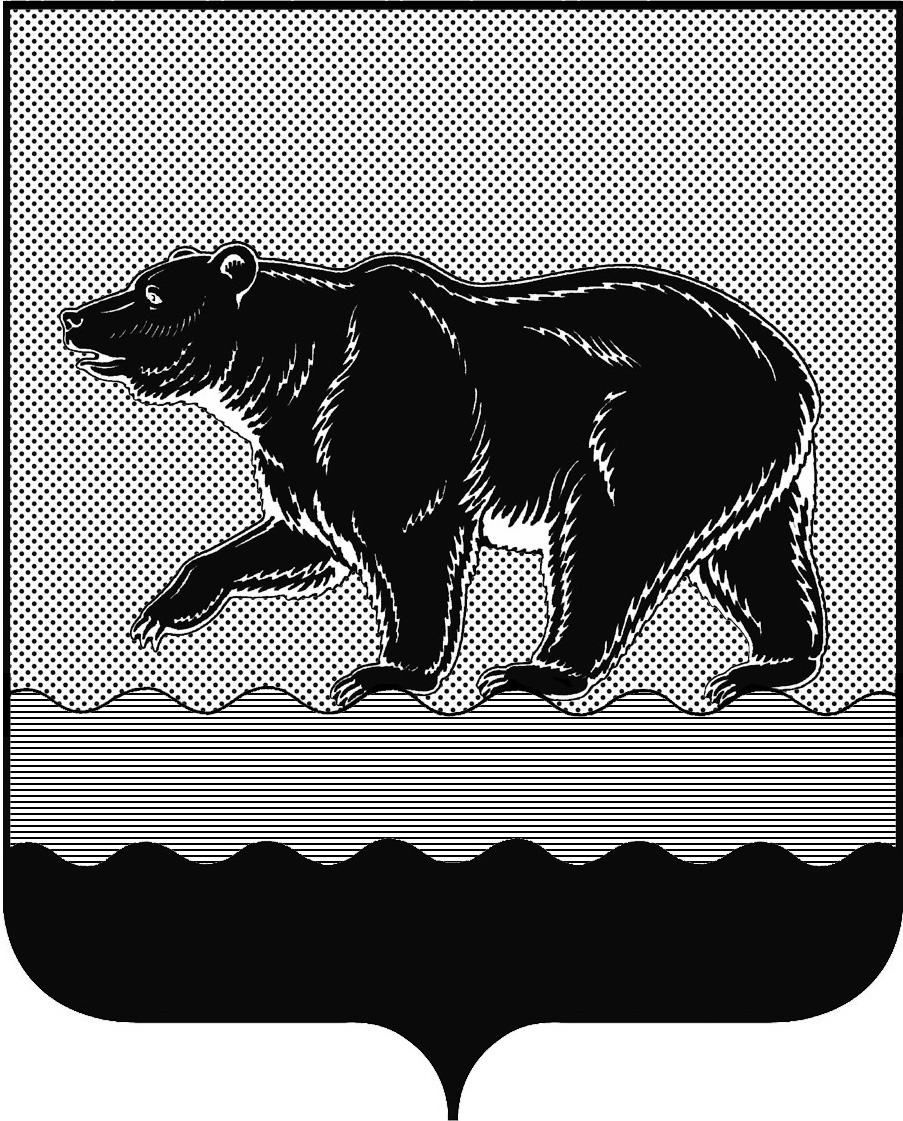 ПРЕДСЕДАТЕЛЬ ДУМЫ ГОРОДА НЕФТЕЮГАНСКАПОСТАНОВЛЕНИЕот 09.11.2018										№44-ПО внесении изменений в постановление председателя Думы города Нефтеюганска от 12.10.2016 № 89-П «О  создании котировочной комиссии по осуществлению закупок для муниципальных нужд Думы города Нефтеюганска»В соответствии с частью 3 статьи 39 Федерального закона от 05.04.2013   № 44-ФЗ «О контрактной системе в сфере закупок товаров, работ, услуг для обеспечения государственных и муниципальных нужд»,  постановляю:        1.Внести в постановление председателя Думы города Нефтеюганска от 12.10.2016 № 89-П«О  создании котировочной комиссии по осуществлению закупок для муниципальных нужд Думы города Нефтеюганска», изложив приложение 2 в новой редакции согласно приложению к настоящему постановлению.2.Разместить постановление на официальном сайте органов местного самоуправления города Нефтеюганска в сети Интернет.3.Постановление вступает в силу после его подписания.4.Контроль за выполнением постановления оставляю за собой.Председатель 								         Н.Е.ЦыбулькоТ.С.Гладких22 12 52								Приложение 								к постановлению председателя                                                                         Думы города Нефтеюганска								от 09.11.2018 № 44-ПСоставкотировочной комиссии по осуществлению закупок для муниципальных нужд Думы города НефтеюганскаХазипова А.И.                    начальник организационно - правового отдела                                              аппарата Думы городаЧлены Комиссии:Гладких Т.С.начальник организационно - правового отдела аппарата Думы города, председатель КомиссииМитьковец Н.Н.главный специалист отдела учёта и отчётности аппарата Думы города Нефтеюганска, секретарь КомиссииБарышникова Н.А.начальник отдела учёта и отчётности аппарата Думы города Нефтеюганска, заместитель председателя КомиссииФилипова А.Н.главный специалист организационно - правового отдела аппарата Думы города 